VERACHT EN VERHOOGD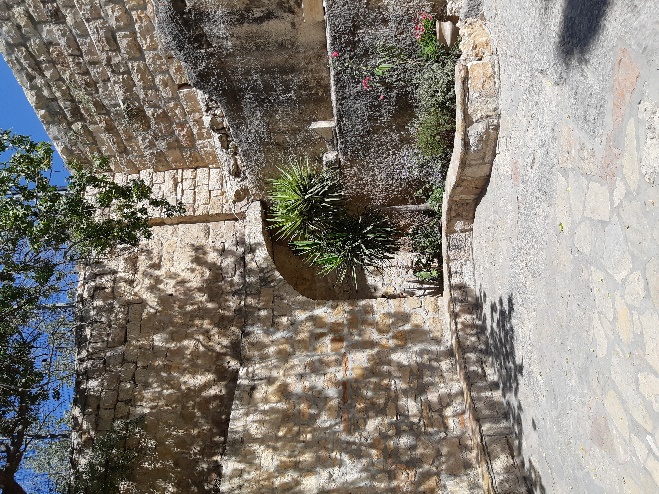 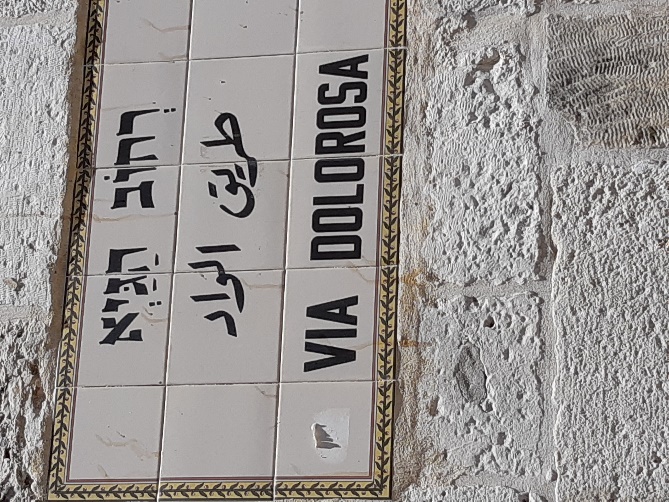 Paasdeclamatorium 2021Hersteld Hervormde VrouwenbondVeracht en verhoogdZingen: Psalm 147 : 1Laat 's HEEREN lof ten hemel rijzen;
Hoe goed is 't, onzen God te prijzen!
't Betaamt ons, psalmen aan te heffen,
Die lieflijk zijn, en harten treffen.
De HEER wil ons in gunst aanschouwen;
Hij wil Jeruzalem herbouwen;
Vergâren en in vreê doen leven,
Hen, die uit Isrel zijn verdreven.Gedicht:Psalmzingt Gods grote Naam, Hij is ’t zo waard!Zo lieflijk toch is God in heel Zijn Wezen.Niets anders kan zo lieflijk zijn op aard’.Daarom, Zijn grote Naam moet zijn geprezen.’t Betaamt ons dan zó psalmen aan te heffen,en dat die lieflijkheid ons hart zou treffen!In ’t paradijs was alles tot Gods eer,want tot dat doel had God ons juist geschapen. Eerst Adam; hij verbond zich aan zijn Heer’.En uit zijn zij, terwijl hij lag te slapen,schiep God zijn vrouw, Manninne, hem geschonken.Uit beider mond heeft toen Gods lof geklonken.De satan sprak met al zijn helse listniets lieflijks, maar zijn haat is daar gebleken.Hij deed of hij de werk’lijkheid goed wist.’t Gelukte hem: de mens ging met God breken.Gods liefdedienst ging hij bewust verlaten;Die liefelijke God ging hij toen haten!God is en blijft de Lieflijke geheel,in goedheid, in genâ, barmhartigheden!Genade schenkt God zondaars tot hun deel!De zonde wordt oprecht aan God beleden.Naar recht moet God dan eeuwig toch verstoten –op grond van recht wordt nóg het heil genoten.Zingen: Psalm 51 : 3't Is niet alleen dit kwaad, dat roept om straf;
Neen, 'k ben in ongerechtigheid geboren;
Mijn zonde maakt mij 't voorwerp van Uw toren.
Reeds van het uur van mijn ontvang'nis af.
Zie, Gij hebt lust tot waarheid in 't gemoed;
Gij, HEER, Die weet, al wat ik heb misdreven,Gij, die mijn geest met wijsheid hadt gevoed,
En in mijn ziel Uw Godd'lijk licht gegeven.Lezen: Dordtse leerregels, hst. 2 art. 1God is niet alleen ten hoogste barmhartig, maar ook ten hoogste rechtvaardig. En Zijn gerechtigheid (gelijk Hij Zich in Zijn Woord geopenbaard heeft) vereist dat onze zonden, tegen Zijn oneindige Majesteit begaan, niet alleen met tijdelijke, maar ook met eeuwige straffen, beide naar ziel en lichaam, gestraft worden; welke straffen wij niet kunnen ontgaan, tenzij aan de gerechtigheid Gods genoeg geschiede.Gedicht:In deze grote nood liet God ons horen:Er is een weg die tot het leven leidt.Ik heb uit Eva’s zaad een Man verkoren,Die zal voldoen aan Mijn gerechtigheid.Hij zal de werken van de hel verstoren,de vijand vellen in een harde strijd.Ik heb de wereld lief, die ligt verloren,en in Mijn Zoon vindt gij uw zaligheid.Toen kwam er schemering in deze nacht.Een enge poort des levens werd ontsloten.De Heere Zelf had deze weg bedacht.Er was weer hoop voor kleinen en voor groten.God wilde niet voorgoed de mens verstoten,Maar redden door Zijn liefde en Zijn macht.Zingen: Psalm 40 : 4	Brandofferen, noch offer voor de schuld,
Voldeden aan Uw eis, noch eer.
Toen zeid' ik: "Zie, ik kom, o HEER;
De rol des boeks is met Mijn naam vervuld.
Mijn ziel, U opgedragen,
Wil U alleen behagen;
Mijn liefd' en ijver brandt:
Ik draag Uw heil'ge wet,
Die Gij den sterv'ling zet,
In 't binnenst' ingewand."Lezen: Dordtse Leerregels hst. 2 art. 2Maar alzo wij zelven niet kunnen genoegdoen, en ons van den toorn Gods bevrijden, zo heeft God uit oneindige barmhartigheid Zijn eniggeboren Zoon ons tot een Borg gegeven, Die, opdat Hij voor ons zou genoegdoen, voor ons of in onze plaats zonde en vervloeking aan het kruis geworden is.Lezen: Jesaja 53 : 1Wie heeft onze prediking geloofd en aan wien is de arm des HEEREN geopenbaard?Lezen: Johannes 12 : 37 en 38En hoewel Hij zovele tekenen voor hen gedaan had, nochtans geloofden zij in Hem niet; opdat het woord van Jesaja, den profeet, vervuld werd, dat hij gesproken heeft: Heere, wie heeft onze prediking geloofd en wien is de arm des Heeren geopenbaard?Zingen: Psalm 95 : 4Want Hij is onze God, en wij
Zijn 't volk van Zijne heerschappij,
De schapen, die Zijn hand wil weiden;
Zo gij Zijn stem dan heden hoort,
Gelooft Zijn heil- en troostrijk woord;
Verhardt u niet, maar laat u leiden.Lezen: Jesaja 53 : 2Want Hij is als een rijsje voor Zijn aangezicht opgeschoten, en als een wortel uit een dorre aarde; Hij had geen gedaante noch heerlijkheid; als wij Hem aanzagen, zo was er geen gestalte, dat wij Hem zouden begeerd hebben.Lezen: Jesaja 11 : 1Want er zal een Rijsje voortkomen uit den afgehouwen tronk van Isaï, en een Scheut uit zijn wortelen zal Vrucht voortbrengen.Zingen: Wie heeft wat ons verkondigd werd geloofd (melodie Psalm 22)Wie heeft wat ons verkondigd werd geloofden wie doorzag Gods hand’len van omhoog?Hij was een loot, Die opschoot voor Zijn ooguit dorre aarde,want wij, verblind, wij zagen niets van waarde,geen grootsheid, pracht die wij begeren konden,aan Hem was niets dat wij aantrekk’lijk vonden:Hij was veracht.Lezen: Jesaja 53 : 3Hij was veracht, en de onwaardigste onder de mensen, een Man van smarten, en verzocht in krankheid; en een iegelijk was als verbergende het aangezicht voor Hem; Hij was veracht, en wij hebben Hem niet geacht.Gedicht:Hij was veracht, ach, wie begeerde Hem?Voor Jezus was geen plaats in Bethlehem.Geen plaats voor Hem, ook niet in onze harten.D ’onwaardigste was Hij, een Man van smarten.Hij daalde in ons duister als ‘Het Licht’.Een ieder was, als wendde men ’t gezichtvol afschuw af, om nooit tot Hem te keren.Hij was veracht, men kon Hem niet begeren.Lezen: Jesaja 53 : 4Waarlijk, Hij heeft onze krankheden op Zich genomen, en onze smarten heeft Hij gedragen; doch wij achtten Hem, dat Hij geplaagd, van God geslagen en verdrukt was.Lezen: 1 Petrus 3 : 18Want Christus heeft ook eens voor de zonden geleden, Hij rechtvaardig voor de onrechtvaardigen, opdat Hij ons tot God zou brengen; Die wel is gedood in het vlees, maar levend gemaakt door den Geest;Lezen: Jesaja 53 : 5Maar Hij is om onze overtredingen verwond, om onze ongerechtigheden is Hij verbrijzeld; de straf, die ons den vrede aanbrengt, was op Hem, en door Zijn striemen is ons genezing geworden.Lezen: Dordtse Leerregels hst. 2 art. 3Deze dood van den Zone Gods is de enige en volmaakte offerande en genoegdoening voor de zonden; van oneindige kracht en waardigheid, overvloediglijk genoegzaam tot verzoening van de zonden der ganse wereld.Lezen: Jesaja 53 : 6Wij dwaalden allen als schapen, wij keerden ons een iegelijk naar zijn weg; doch de HEERE heeft onzer aller ongerechtigheid op Hem doen aanlopen.Zingen: Psalm 119 : 88Gun leven aan mijn ziel, dan looft mijn mond
Uw trouwe hulp; stier mij in rechte sporen;
Gelijk een schaap heb ik gedwaald in 't rond,
Dat, onbedacht, zijn herder heeft verloren;
Ai, zoek Uw knecht, schoon hij Uw wetten schond;
Want hij volhardt naar Uw geboôn te horen.Lezen: Lukas 22 : 39 - 42En uitgaande, vertrok Hij, gelijk Hij gewoon was, naar den Olijfberg; en Hem volgden ook Zijn discipelen. En als Hij aan die plaats gekomen was, zeide Hij tot hen: Bidt, dat gij niet in verzoeking komt. En Hij scheidde Zich van hen af, omtrent een steenworp; en knielde neder en bad, zeggende: Vader, of Gij wildet dezen drinkbeker van Mij wegnemen, doch niet Mijn wil, maar de Uwe geschiede.Zingen: ’t Is middernacht : 1 en 2’t Is middernacht en in den hof,
buigt, tot den dood bedroefd, in ’t stof
de Levensvorst; in Zijn gebeên
doorworstelt Hij zijn strijd alleen.

’t Is middernacht, maar hoe Hij lijd’,
Zijn jong’ren slapen bij dien strijd;
en derven, afgemat in rouw,
den aanblik op des Meesters trouw.Lezen: Lukas 22 : 43 – 46En van Hem werd gezien een engel uit den hemel, die Hem versterkte. En in zwaren strijd zijnde, bad Hij te ernstiger. En Zijn zweet werd gelijk grote droppelen bloeds, die op de aarde afliepen. En als Hij van het gebed opgestaan was, kwam Hij tot Zijn discipelen, en vond hen slapende van droefheid. En Hij zeide tot hen: Wat slaapt gij? Staat op en bidt, opdat gij niet in verzoeking komt.Zingen: ’t Is middernacht : 3 en 4’t Is middernacht, maar Jezus waakt,
en ’t zielelijden, dat Hij smaakt,
Bant uit Zijn hart de bede niet:
„Mijn Vader, dat uw wil geschied’”.

’t Is middernacht, en ’t Vaderhartsterkt en verstaat den Man van smart, 
Die ’t eenig lijden, dat Hij torst
ten eind doorstrijdt als levensvorst.Lezen: Jesaja 53 : 7Als dezelve geëist werd, toen werd Hij verdrukt; doch Hij deed Zijn mond niet open; als een lam werd Hij ter slachting geleid, en als een schaap, dat stom is voor het aangezicht zijner scheerders, alzo deed Hij Zijn mond niet open.Lezen: Mattheüs 27 : 1, 2, 11 -14Als het nu morgenstond geworden was, hebben al de overpriesters en de ouderlingen des volks te zamen raad genomen tegen Jezus, dat zij Hem doden zouden. En Hem gebonden hebbende, leidden zij Hem weg, en gaven Hem over aan Pontius Pilatus, den stadhouder.En Jezus stond voor den stadhouder; en de stadhouder vraagde Hem, zeggende: Zijt Gij de Koning der Joden? En Jezus zeide tot hem: Gij zegt het. En als Hij van de overpriesters en de ouderlingen beschuldigd werd, antwoordde Hij niets.Toen zeide Pilatus tot Hem: Hoort Gij niet, hoevele zaken zij tegen U getuigen?Maar Hij antwoordde hem niet op een enig woord, alzo dat de stadhouder zich zeer verwonderde.Zingen: Psalm 109 : 2Z' omringden mij met boze woorden,
Die mij, als priemen, 't hart doorboorden;
Ik werd op 't allerfelst bestreden;
Verdrukt, mishandeld tegen reden;
'k Heb voor mijn liefde haat behaald;
Ik bad, maar 'k werd met vloek betaald.Lezen: Jesaja 53 : 8Hij is uit den angst en uit het gericht weggenomen; en wie zal Zijn leeftijd uitspreken? Want Hij is afgesneden uit het land der levenden; om de overtreding Mijns volks is de plage op Hem geweest.Lezen: Mattheüs 27 : 27 - 36Toen namen de krijgsknechten des stadhouders Jezus met zich in het rechthuis, en vergaderden over Hem de ganse bende.  En als zij Hem ontkleed hadden, deden zij Hem een purperen mantel om; en een kroon van doornen gevlochten hebbende, zetten die op Zijn hoofd, en een rietstok in Zijn rechter hand; en vallende op hun knieën voor Hem, bespotten zij Hem, zeggende: Wees gegroet, Gij Koning der Joden!En op Hem gespogen hebbende, namen zij den rietstok en sloegen op Zijn hoofd.En toen zij Hem bespot hadden, deden zij Hem den mantel af, en deden Hem Zijn klederen aan, en leidden Hem heen om te kruisigen. En uitgaande, vonden zij een man van Cyrene, met name Simon; dezen dwongen zij, dat hij Zijn kruis droeg.En gekomen zijnde tot de plaats, genaamd Golgotha, welke is gezegd Hoofdschedelplaats, gaven zij Hem te drinken edik met gal gemengd; en als Hij dien gesmaakt had, wilde Hij niet drinken. Toen zij nu Hem gekruisigd hadden, verdeelden zij Zijn klederen, het lot werpende; opdat vervuld zou worden, hetgeen gezegd is door den profeet: Zij hebben Mijn klederen onder zich verdeeld, en hebben het lot over Mijn kleding geworpen. En zij, nederzittende, bewaarden Hem aldaar.Zingen: Psalm 69 : 9Versmaadheid breekt en scheurt mij 't hart vanéén;
Ik ben zeer zwak; de lasteringen snijden
Mij door de ziel; ik wacht naar medelijden,
Naar troosters, maar, helaas, ik vind er geen.
Ja, grote God, zij hebben mij, tot spijs,
Bij al mijn smart nog bitt're gal gegeven;
Een edikteug is zelfs een gunstbewijs,
Wanneer de dorst mijn lippen saâm doet kleven.Lezen: Mattheüs 27 : 45 - 50En van de zesde ure aan werd er duisternis over de gehele aarde, tot de negende ure toe. En omtrent de negende ure riep Jezus met een grote stem zeggende: ELI, ELI, LAMA SABACHTHANI! dat is: Mijn God! Mijn God! Waarom hebt Gij Mij verlaten! En sommigen van die daar stonden, zulks horende, zeiden: Deze roept Elias. En terstond een van hen toe lopende, nam een spons, en die met edik gevuld hebbende, stak ze op een rietstok, en gaf Hem te drinken. Doch de anderen zeiden: Houd op, laat ons zien, of Elias komt, om Hem te verlossen. En Jezus, wederom met een grote stem roepende, gaf den geest.Gedicht:U buigt het hoofd: het is volbracht.Uw dood doet d’ aarde beven.Wij hebben U gehoond, verachten stonden U naar ’t leven.Wat is de mens, door U bevrijd?Vervul ons zelf met dankbaarheid,houdt ons aan U verbonden.Verhoed in Uw genâ, o Heer’,Dat wij U kruis’gen tekens weerdoor onze zware zonden.Zingen: Jezus, leven van mijn leven : 1Jezus, leven van mijn leven,
Jezus, dood van mijne dood,
die voor mij U hebt gegeven,
in de bangste zielennood,
opdat ik niet hoop'loos sterven,
maar uw heerlijkheid zou erven,
duizend, duizend maal, o Heer,
zij U daarvoor dank en eer!Lezen: Mattheüs 27 : 51 - 54En ziet, het voorhangsel des tempels scheurde in tweeën, van boven tot beneden; en de aarde beefde, en de steenrotsen scheurden. En de graven werden geopend, en vele lichamen der heiligen, die ontslapen waren, werden opgewekt; En uit de graven uitgegaan zijnde, na Zijn opstanding, kwamen zij in de heilige stad, en zijn velen verschenen. En de hoofdman over honderd, en die met hem Jezus bewaarden, ziende de aardbeving, en de dingen, die geschied waren, werden zeer bevreesd, zeggende: Waarlijk, Deze was Gods Zoon!Zingen: Als Hij sterft (melodie: Als ik in gedachten sta)Als Hij sterft, de aarde beeft,scheurt de rots; in ’t graf herleeftmenig heil’ge, ’t voorhang scheurt.Zoveel wond’ren zijn gebeurd.Niets was hier dan ook gewoon!‘Waarlijk, Deze was Gods Zoon!’Zo riep zelfs de hoofdman uit.Jezus’ lof klinkt nog zo luid!Lezen: Jesaja 53 : 9En men heeft Zijn graf bij de goddelozen gesteld, en Hij is bij den rijke in Zijn dood geweest, omdat Hij geen onrecht gedaan heeft, noch bedrog in Zijn mond geweest is.Lezen: Mattheüs 27 : 57 – 60En als het avond geworden was, kwam een rijk man van Arimathea, met name Jozef, die ook zelf een discipel van Jezus was. Deze kwam tot Pilatus, en begeerde het lichaam van Jezus. Toen beval Pilatus, dat hem het lichaam gegeven zou worden.En Jozef, het lichaam nemende, wond hetzelve in een zuiver fijn lijnwaad.En leide dat in zijn nieuw graf, hetwelk hij in een steenrots uitgehouwen had; en een groten steen tegen de deur des grafs gewenteld hebbende, ging hij weg.Gedicht: Op de zevende der dagen heeft d’ Almachtige gerustvan de arbeid Zijner handen, Zijner ogen vreugd en lust.Aard’ en hemel stond geschapen, man en vrouw, en dag en nacht.d’ Eerste schepping, ’t eerste mensdom, d’ eerste sabbat: ’t was volbracht!Op de zevende der dagen rustte Jezus in het grafvan de arbeid Zijner ziele, die Hij willend overgaf.In de zwakheid van de kruisdood werkt een nieuwe scheppingskracht:’t Is vervulling, ’t is verzoening, ’t is verlossing: ’t is volbracht!Lezen: Jesaja 53 : 10 en 11Doch het behaagde den HEERE Hem te verbrijzelen; Hij heeft Hem krank gemaakt; als Zijn ziel Zich tot een schuldoffer gesteld zal hebben, zo zal Hij zaad zien, Hij zal de dagen verlengen; en het welbehagen des HEEREN zal door Zijn hand gelukkiglijk voortgaan. Om den arbeid Zijner ziel zal Hij het zien, en verzadigd worden; door Zijn kennis zal Mijn Knecht, de Rechtvaardige, velen rechtvaardig maken, want Hij zal hun ongerechtigheden dragen.Gedicht:Ja, Zijn verbrijzeling heeft Hem behaagd,de HEERE maakte Hem ziek van smart.Zijn ziel heeft zich bereidtot offer voor de schulden die Hij draagt,Hij draagt Zijn kind’ren aan Zijn hart,in alle eeuwigheid.Gods welbehagen zal voor Zijn aangezicht,door al Zijn macht en sterke hand,gelukkig verder gaan.Om al de arbeid, door Zijn ziel verricht,ziet Hij Zijn kroost in ’t hele landvan vreugd verzadigd aan.Door kennis van Zijn arbeid maakt Mijn KnechtDie, Zelf rechtvaardig, onrecht draagt,velen gereed tot recht,want Hij draagt al hun onrecht, doet hen recht.Ik heb, naar wat Zijn ziel behaagt,Hem velen toegezegd.Lezen: Jesaja 53 : 12Daarom zal Ik Hem een deel geven van velen, en Hij zal de machtigen als een roof delen, omdat Hij Zijn ziel uitgestort heeft in den dood, en met de overtreders is geteld geweest, en Hij veler zonden gedragen heeft, en voor de overtreders gebeden heeft.Zingen: Hij werd verhoogd (melodie Psalm 22)Hij werd verhoogd, daar Hij Zijn bloed vergoot,Zijn leven uitgestort heeft in de dood,Zich op één lijn met mannen, kwaad en snood,heeft laten stellen en over Zich het vonnis hoorde vellen.Voor velen heeft Hij schuldeloos geledenen voor de overtreders nog gebeden:Vader, vergeef.Lezen: Jesaja 52 : 13Ziet, Mijn Knecht zal verstandelijk handelen; Hij zal verhoogd en verheven, ja, zeer hoog worden.Lezen: Mattheüs 28 : 1 – 4En laat na de sabbat, als het begon te lichten, tegen den eersten dag der week, kwam Maria Magdalena, en de andere Maria, om het graf te bezien. En ziet, er geschiedde een grote aardbeving; want een engel des Heeren, nederdalende uit den hemel, kwam toe, en wentelde den steen af van de deur, en zat op denzelven. En zijn gedaante was gelijk een bliksem, en zijn kleding wit gelijk sneeuw. En uit vrees van hem zijn de wachters zeer verschrikt geworden, en werden als doden.Zingen: In Jozefs hof (melodie Daar juicht een toon)In Jozefs hof, in ’t nieuwe graf,daar was het dat God leven gaf.Zijn Zoon wordt uit de dood gehaald.Ook hier heeft satan weer gefaald.De vijand dacht: daar ligt Hij neer.Nooit ziet men Hem in Isrel weer.Voor ’t graf verzegeld ligt de steen.Gewonnen was het, naar ’t hun scheen.De aarde beeft, een engel komt.De wachters sidd’ren, staan verstomd.Zij vluchten weg; de steen ligt neer.Gods Zoon verlaat het graf nu weer!Lezen: Mattheüs 28 : 5 – 10Maar de engel, antwoordende, zeide tot de vrouwen: Vreest gijlieden niet; want ik weet, dat gij zoekt Jezus, Die gekruisigd was. Hij is hier niet; want Hij is opgestaan, gelijk Hij gezegd heeft. Komt herwaarts, ziet de plaats, waar de Heere gelegen heeft.En gaat haastelijk henen, en zegt Zijn discipelen, dat Hij opgestaan is van de doden; en ziet, Hij gaat u voor naar Galilea, daar zult gij Hem zien. Ziet, ik heb het ulieden gezegd.En haastelijk uitgaande van het graf, met vreze en grote blijdschap, liepen zij henen, om hetzelve Zijn discipelen te boodschappen. En als zij heengingen, om Zijn discipelen te boodschappen, ziet, Jezus is haar ontmoet, zeggende: Weest gegroet! En zij, tot Hem komende, grepen Zijn voeten, en aanbaden Hem. Toen zeide Jezus tot haar: Vreest niet; gaat henen, boodschapt Mijn broederen, dat zij heengaan naar Galilea, en aldaar zullen zij Mij zien.Gedicht:De duisternis ging langzaam zwichten.Toen zijn zij naar het graf gegaan.Wie zal de zware steen oplichten?Zij zagen dat het was gedaan.Een engel zag de vrouwen aanen vroeg: “Wat moet gij hier verrichten?Uw Meester, Hij is opgestaan!”Toen dekten zij haar aangezichten.Haar Jezus, Hij was opgestaan!Dat moesten zij alom berichten!Zij konden ’t wonder niet verstaan.De Zon ging ’t duister hart doorlichten.Hij leefde! Hij was opgestaan!Lezen: Jesaja 12 : 14Gelijk als velen zich over u ontzet hebben, alzo verdorven was Zijn gelaat, meer dan van iemand, en Zijn gedaante, meer dan van andere mensenkinderen;Lezen: Dordtse Leeregels hst. 2 art. 4En deze dood is daarom van zo grote kracht en waardigheid, omdat de Persoon, Die dien geleden heeft, niet alleen een waarachtig en volkomen heilig mens is, maar ook de eniggeboren Zone Gods, van éénzelfde eeuwig en oneindig wezen met den Vader en den Heiligen Geest, zodanig als onze Zaligmaker wezen moest. Daarenboven, omdat Zijn dood is vergezelschapt geweest met het gevoel van den toorn Gods en van den vloek, dien wij door onze zonden verdiend hadden.Lezen: Jesaja 12 : 15Alzo zal Hij vele heidenen besprengen, ja, de koningen zullen hun mond over Hem toehouden; want denwelken het niet verkondigd was, die zullen het zien, en welken het niet gehoord hebben, die zullen het verstaan.Zingen: Psalm 102 : 10Dan, dan wordt Gods trouw verheven 
En Zijn dierb're gunst beschreven
Voor het dankbaar nageslacht,
Dat met lust Zijn wet betracht.
't Volk, in later eeuw geboren,
Zal Zijn macht en goedheid horen;
Zich in Zijnen roem verblijden;
Hem Zijn lofgezangen wijden.Lezen: Dordtse Leerregels hst. 2 art. 5Voorts is de belofte des Evangelies, dat een iegelijk, die in den gekruisigden Christus gelooft, niet verderve, maar het eeuwige leven hebbe; welke belofte aan alle volken en mensen, tot welke God naar Zijn welbehagen Zijn Evangelie zendt, zonder onderscheid moet verkondigd en voorgesteld worden, met bevel van bekering en geloof.Zingen: U zij de glorie                                                           U zij de glorie, opgestane Heer!                                                          
U zij de victorie, nu en immermeer.                                                         
Uit een blinkend stromen,
Daald' een engel af,
Heeft de steen genomen
Van 't verwonnen graf.
U zij de glorie, opgestane Heer!
U zij de victorie, nu en immermeer.Ga naar de OlijvenhofGa naar de Olijvenhof,als de satan u belaagt.Ziet hoe, kruipend in het stof,Jezus uw vervloeking draagt.Kom aandachtig dichterbij.Leer te bidden zoals Hij.Volg Hem naar de rechterstoel.Zie, men spuugt in Zijn gelaat.Hoor het tergende gejoeldat Hij stemmeloos doorstaat.Schuw geen spot of razernij.Leer te lijden zoals Hij.Volg Hem naar de heuveltopwaar het kruis is opgericht.Merk in diepe ootmoed ophoe Hij trouw blijft aan Zijn plicht.Hoor de woorden die Hij zei.Leer te sterven zoals Hij.Haast u ’s morgens naar het graf.Vindt u daar Zijn lichaam niet?Vraagt u zich wanhopig afwaar Hij is? – Tot u Hem ziet!Zaligmaker, spreek ons aan.Leer ons met U op te staan.Gedichten:W. DroogersMarinus NijsseM.A. Groeneweg-de ReuverC.F. GellertIsaäc da CostaJohan JanseJ. MontgomeryLiederen:Uit aller mondJoh. de Heer